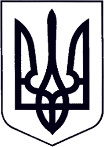 У К Р А Ї Н АЗАКАРПАТСЬКА ОБЛАСТЬМУКАЧІВСЬКА МІСЬКА РАДАВИКОНАВЧИЙ КОМІТЕТР І Ш Е Н Н Я01.09.2020		                             Мукачево                                                  № 327Про визначення місця проживання та реєстрацію дітейРозглянувши 27.08.2020 року на засіданні комісії з питань захисту прав дитини Мукачівської міської ради заяву  про визначення та реєстрацію місця проживання дітей,   беручи до уваги вік та думку дітей, місце їх фактичного проживання, стан виконання батьками батьківських обов’язків, враховуючи висновки комісії з питань захисту прав дитини Мукачівської міської ради, відповідно до ч.ч. 2,3, ст.161 Сімейного кодексу України, ст.ст.11,18 Закону України «Про охорону дитинства», Порядку провадження органами опіки та піклування діяльності, пов’язаної із захистом прав дитини, затвердженого Постановою Кабінету Міністрів України № 866 від 24.09.2008 року «Питання діяльності органів опіки та піклування, пов’язаної із захистом прав дитини», керуючись ст.40, ч.1 ст.52, ч.6 ст.59 Закону України «Про місцеве самоврядування в Україні», виконавчий комітет Мукачівської міської ради вирішив: Визначити місце проживання *** за місцем проживання матері дитини, *** в м. Мукачеві, за його фактичним місцем реєстрації та проживання.Визначити місце проживання дітей: *** за місцем проживання батька, *** в м. Мукачеві.Дозволити ***  провести реєстрацію місця проживання дітей: *** в м. Мукачеві, без згоди матері дітей, ***.Контроль за виконанням цього рішення покласти на начальника служби у справах дітей виконавчого комітету Мукачівської міської ради О. Степанову.Міський голова					             	      А. БАЛОГА